סבב מדריכים שבתות חודש מרץ 2021 קיקבוקס סטודיו : 09:30 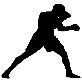 עיצוב סטודיו: 08:30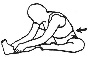 FIT4 U:10:30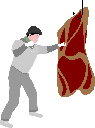 ספינינג:08:30 ו09:30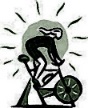 סבב מדריכים שבתות חודש אפריל 2021 קיקבוקס סטודיו : 09:30 עיצוב סטודיו: 08:30FIT4 U:10:30ספינינג:08:30 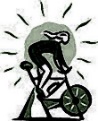 סבב מדריכים שבתות חודש מאי 2021 קיקבוקס סטודיו : 09:30 עיצוב סטודיו: 08:30FIT4 U:10:30ספינינג:08:30 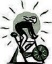 תאריךמדריך06/03יאיר13/03מאי20/03ליאור 27/03מאיתאריךמדריך06/03יאיר13/03אתי 20/03ליאור27/03אתי תאריךמדריך06/03דימה13/03מאי20/03ליאור 27/03מאיתאריךמדריך06/03אורן13/03אורן 20/03דנה27/03רויטל.פ.תאריךמדריך03/04יאיר10/04ליאור17/04מאי24/04מאיתאריךמדריך03/04יאיר10/04אתי17/04מאי24/04אתיתאריךמדריך03/04דימה10/04ליאור17/04מאי24/04מאיתאריךמדריך03/04רויטל10/04שרון.ב.17/04אורן24/04דנהתאריךמדריך01/05ליאור08/05מאי15/05יאיר22/05ליאור29/05מאיתאריךמדריך01/05ליאור08/05אתי15/05יאיר22/05אתי29/05מאיתאריךמדריך01/05ליאור08/05מאי15/05דימה22/05ליאור29/05מאיתאריךמדריך01/05אורן08/05נועה15/05רויטל22/05אורן29/05רויטל